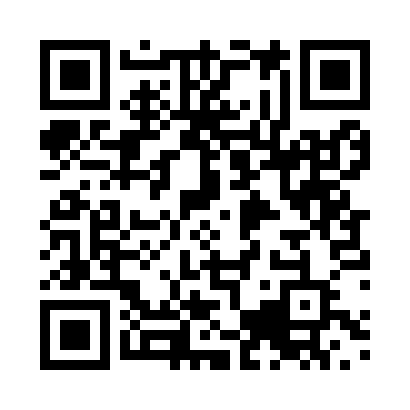 Prayer times for Qionghai, ChinaWed 1 May 2024 - Fri 31 May 2024High Latitude Method: Angle Based RulePrayer Calculation Method: Muslim World LeagueAsar Calculation Method: ShafiPrayer times provided by https://www.salahtimes.comDateDayFajrSunriseDhuhrAsrMaghribIsha1Wed4:526:1012:353:527:018:142Thu4:526:0912:353:517:018:143Fri4:516:0912:353:517:018:154Sat4:506:0812:353:507:028:155Sun4:506:0812:353:507:028:166Mon4:496:0712:353:507:038:167Tue4:486:0712:353:497:038:178Wed4:486:0612:353:497:038:179Thu4:476:0612:353:487:048:1810Fri4:466:0512:353:487:048:1811Sat4:466:0512:353:487:048:1912Sun4:456:0412:353:477:058:1913Mon4:456:0412:343:477:058:2014Tue4:446:0412:343:477:068:2015Wed4:436:0312:353:467:068:2116Thu4:436:0312:353:467:068:2217Fri4:426:0312:353:467:078:2218Sat4:426:0212:353:477:078:2319Sun4:426:0212:353:487:088:2320Mon4:416:0212:353:487:088:2421Tue4:416:0112:353:497:088:2422Wed4:406:0112:353:497:098:2523Thu4:406:0112:353:507:098:2524Fri4:406:0112:353:517:108:2625Sat4:396:0012:353:517:108:2626Sun4:396:0012:353:527:108:2727Mon4:396:0012:353:527:118:2728Tue4:386:0012:353:537:118:2829Wed4:386:0012:363:537:118:2830Thu4:386:0012:363:547:128:2931Fri4:386:0012:363:547:128:29